REQUERIMENTO Nº 1090/2018Requer Voto de Pesar pelo falecimento do Sr. João Batista Bolandim, ocorrido recentemente. Senhor Presidente, Nos termos do Art. 102, Inciso IV, do Regimento Interno desta Casa de Leis, requeiro a Vossa Excelência que se digne a registrar nos Anais desta Casa de Leis voto de profundo pesar pelo falecimento do Senhor João Batista Bolandim, ocorrido dia 13 de agosto de 2018.Requeiro, ainda, que desta manifestação seja dada ciência aos seus familiares, encaminhando cópia do presente à Rua José Lazaro de Campos, 52, Parque Eldorado.Justificativa:Tinha 85 anos, era viúvo da Sra. Paulina Miranda Bolandim, deixou inconsoláveis os filhos Célia, Nilva, José, Sérgio, Edson, Douglas e Damaris.Benquisto por todos os familiares e amigos, seu passamento causou grande consternação e saudades; todavia, sua memória há de ser cultuada por todos que em vida o amaram.Que Deus esteja presente nesse momento de separação e dor, para lhes dar força e consolo.É, pois, este o Voto, através da Câmara de Vereadores, em homenagem póstuma e em sinal de solidariedade.Plenário “Dr. Tancredo Neves”, em 15 de agosto de 2.018.Gustavo Bagnoli-vereador-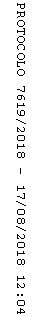 